Досматов Бакытбек Нурмаматович.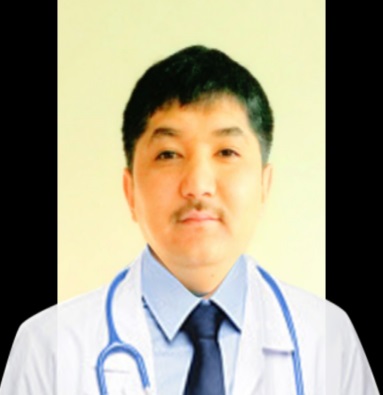 Досматов Бакытбек Нурмаматович, 1984 года рождения, кыргыз. В 2007 году окончил медицинский  факультет ОшГУ по специальности «лечебное дело». Сфера профессиональной деятельности: врач-анестезиолог реаниматолог, фтизиатр. Заведующий интенсивного блока Ошского областного центра борьбы с туберкулезом.Досматов Бакытбек Нурмаматович, 1984 года рождения, кыргыз. В 2007 году окончил медицинский  факультет ОшГУ по специальности «лечебное дело». Сфера профессиональной деятельности: врач-анестезиолог реаниматолог, фтизиатр. Заведующий интенсивного блока Ошского областного центра борьбы с туберкулезом.Досматов Бакытбек Нурмаматович, 1984 года рождения, кыргыз. В 2007 году окончил медицинский  факультет ОшГУ по специальности «лечебное дело». Сфера профессиональной деятельности: врач-анестезиолог реаниматолог, фтизиатр. Заведующий интенсивного блока Ошского областного центра борьбы с туберкулезом.Досматов Бакытбек Нурмаматович, 1984 года рождения, кыргыз. В 2007 году окончил медицинский  факультет ОшГУ по специальности «лечебное дело». Сфера профессиональной деятельности: врач-анестезиолог реаниматолог, фтизиатр. Заведующий интенсивного блока Ошского областного центра борьбы с туберкулезом.Досматов Бакытбек Нурмаматович, 1984 года рождения, кыргыз. В 2007 году окончил медицинский  факультет ОшГУ по специальности «лечебное дело». Сфера профессиональной деятельности: врач-анестезиолог реаниматолог, фтизиатр. Заведующий интенсивного блока Ошского областного центра борьбы с туберкулезом.Досматов Бакытбек Нурмаматович, 1984 года рождения, кыргыз. В 2007 году окончил медицинский  факультет ОшГУ по специальности «лечебное дело». Сфера профессиональной деятельности: врач-анестезиолог реаниматолог, фтизиатр. Заведующий интенсивного блока Ошского областного центра борьбы с туберкулезом.Персональная информацияПерсональная информацияПерсональная информацияПерсональная информацияПерсональная информацияПерсональная информацияПерсональная информацияПерсональная информацияПерсональная информацияПерсональная информацияПерсональная информацияПерсональная информацияФамилия Фамилия Фамилия Фамилия Фамилия ДосматовДосматовДосматовДосматовДосматовДосматовДосматовИмя Имя Имя Имя Имя БакытбекБакытбекБакытбекБакытбекБакытбекБакытбекБакытбекОтчествоОтчествоОтчествоОтчествоОтчествоНурмаматовичНурмаматовичНурмаматовичНурмаматовичНурмаматовичНурмаматовичНурмаматовичДата рожденияДата рожденияДата рожденияДата рожденияДата рождения25 январь 1984 года25 январь 1984 года25 январь 1984 года25 январь 1984 года25 январь 1984 года25 январь 1984 года25 январь 1984 годаКонтактная информация:Контактная информация:Контактная информация:Контактная информация:Рабочий телефонРабочий телефонРабочий телефонРабочий телефонРабочий телефон 03222 5 59 03 03222 5 59 03 03222 5 59 03Контактная информация:Контактная информация:Контактная информация:Контактная информация:Мобильный телефонМобильный телефонМобильный телефонМобильный телефонМобильный телефон+996 552 46 12 13+996 552 46 12 13+996 552 46 12 13Контактная информация:Контактная информация:Контактная информация:Контактная информация:ФаксФаксФаксФаксФаксКонтактная информация:Контактная информация:Контактная информация:Контактная информация:E-mail  E-mail  E-mail  E-mail  E-mail  Doctor_Dosmatov@mail.ruDoctor_Dosmatov@mail.ruDoctor_Dosmatov@mail.ruКонтактная информация:Контактная информация:Контактная информация:Контактная информация:ОБРАЗОВАНИЕ:ОБРАЗОВАНИЕ:ОБРАЗОВАНИЕ:ОБРАЗОВАНИЕ:ОБРАЗОВАНИЕ:ОБРАЗОВАНИЕ:ОБРАЗОВАНИЕ:ОБРАЗОВАНИЕ:ОБРАЗОВАНИЕ:ОБРАЗОВАНИЕ:ОБРАЗОВАНИЕ:ОБРАЗОВАНИЕ:Дата начала / окончанияДата начала / окончанияВузВузВузВузВузФакультетФакультетФакультетФакультетСпециальность2001/20072001/2007Ошский государтвенный университетОшский государтвенный университетОшский государтвенный университетОшский государтвенный университетОшский государтвенный университетМедицинский  факультетМедицинский  факультетМедицинский  факультетМедицинский  факультетЛечебное делоКлючевые квалификации/ ОПЫТ в области аккредитации и гарантии качества (тренинг, семинары, конференции и т.п.).Ключевые квалификации/ ОПЫТ в области аккредитации и гарантии качества (тренинг, семинары, конференции и т.п.).Ключевые квалификации/ ОПЫТ в области аккредитации и гарантии качества (тренинг, семинары, конференции и т.п.).Ключевые квалификации/ ОПЫТ в области аккредитации и гарантии качества (тренинг, семинары, конференции и т.п.).Ключевые квалификации/ ОПЫТ в области аккредитации и гарантии качества (тренинг, семинары, конференции и т.п.).Ключевые квалификации/ ОПЫТ в области аккредитации и гарантии качества (тренинг, семинары, конференции и т.п.).Ключевые квалификации/ ОПЫТ в области аккредитации и гарантии качества (тренинг, семинары, конференции и т.п.).Ключевые квалификации/ ОПЫТ в области аккредитации и гарантии качества (тренинг, семинары, конференции и т.п.).Ключевые квалификации/ ОПЫТ в области аккредитации и гарантии качества (тренинг, семинары, конференции и т.п.).Ключевые квалификации/ ОПЫТ в области аккредитации и гарантии качества (тренинг, семинары, конференции и т.п.).Ключевые квалификации/ ОПЫТ в области аккредитации и гарантии качества (тренинг, семинары, конференции и т.п.).Ключевые квалификации/ ОПЫТ в области аккредитации и гарантии качества (тренинг, семинары, конференции и т.п.).Дата начала / окончанияДата начала / окончанияНазвание Название Название Название Название Название Название Название Название Название 2009/20102009/2010Сертификат « Об окончании интернатуры  по специальности анестезиология и реанимация»  КГМИПиПК  южный филиал  г.Ош.- 2010г.Сертификат « Об окончании интернатуры  по специальности анестезиология и реанимация»  КГМИПиПК  южный филиал  г.Ош.- 2010г.Сертификат « Об окончании интернатуры  по специальности анестезиология и реанимация»  КГМИПиПК  южный филиал  г.Ош.- 2010г.Сертификат « Об окончании интернатуры  по специальности анестезиология и реанимация»  КГМИПиПК  южный филиал  г.Ош.- 2010г.Сертификат « Об окончании интернатуры  по специальности анестезиология и реанимация»  КГМИПиПК  южный филиал  г.Ош.- 2010г.Сертификат « Об окончании интернатуры  по специальности анестезиология и реанимация»  КГМИПиПК  южный филиал  г.Ош.- 2010г.Сертификат « Об окончании интернатуры  по специальности анестезиология и реанимация»  КГМИПиПК  южный филиал  г.Ош.- 2010г.Сертификат « Об окончании интернатуры  по специальности анестезиология и реанимация»  КГМИПиПК  южный филиал  г.Ош.- 2010г.Сертификат « Об окончании интернатуры  по специальности анестезиология и реанимация»  КГМИПиПК  южный филиал  г.Ош.- 2010г.Сертификат « Об окончании интернатуры  по специальности анестезиология и реанимация»  КГМИПиПК  южный филиал  г.Ош.- 2010г.Сертификат «Дальнейшее укрепление институциональных возможностей национальной программы и общих услуг в области здравоохранение по менеджменту элиминации малярии соответствии со стандартами ВОЗ» г.Ош 2011г.Сертификат «Дальнейшее укрепление институциональных возможностей национальной программы и общих услуг в области здравоохранение по менеджменту элиминации малярии соответствии со стандартами ВОЗ» г.Ош 2011г.Сертификат «Дальнейшее укрепление институциональных возможностей национальной программы и общих услуг в области здравоохранение по менеджменту элиминации малярии соответствии со стандартами ВОЗ» г.Ош 2011г.Сертификат «Дальнейшее укрепление институциональных возможностей национальной программы и общих услуг в области здравоохранение по менеджменту элиминации малярии соответствии со стандартами ВОЗ» г.Ош 2011г.Сертификат «Дальнейшее укрепление институциональных возможностей национальной программы и общих услуг в области здравоохранение по менеджменту элиминации малярии соответствии со стандартами ВОЗ» г.Ош 2011г.Сертификат «Дальнейшее укрепление институциональных возможностей национальной программы и общих услуг в области здравоохранение по менеджменту элиминации малярии соответствии со стандартами ВОЗ» г.Ош 2011г.Сертификат «Дальнейшее укрепление институциональных возможностей национальной программы и общих услуг в области здравоохранение по менеджменту элиминации малярии соответствии со стандартами ВОЗ» г.Ош 2011г.Сертификат «Дальнейшее укрепление институциональных возможностей национальной программы и общих услуг в области здравоохранение по менеджменту элиминации малярии соответствии со стандартами ВОЗ» г.Ош 2011г.Сертификат «Дальнейшее укрепление институциональных возможностей национальной программы и общих услуг в области здравоохранение по менеджменту элиминации малярии соответствии со стандартами ВОЗ» г.Ош 2011г.Сертификат «Дальнейшее укрепление институциональных возможностей национальной программы и общих услуг в области здравоохранение по менеджменту элиминации малярии соответствии со стандартами ВОЗ» г.Ош 2011г.Сертификат «Об улучшении доступа для представителей уязвимых групп населения к услугам по профилактики и лечения ВИЧ и туберкулеза». г.Ош  2011г.Сертификат «Об улучшении доступа для представителей уязвимых групп населения к услугам по профилактики и лечения ВИЧ и туберкулеза». г.Ош  2011г.Сертификат «Об улучшении доступа для представителей уязвимых групп населения к услугам по профилактики и лечения ВИЧ и туберкулеза». г.Ош  2011г.Сертификат «Об улучшении доступа для представителей уязвимых групп населения к услугам по профилактики и лечения ВИЧ и туберкулеза». г.Ош  2011г.Сертификат «Об улучшении доступа для представителей уязвимых групп населения к услугам по профилактики и лечения ВИЧ и туберкулеза». г.Ош  2011г.Сертификат «Об улучшении доступа для представителей уязвимых групп населения к услугам по профилактики и лечения ВИЧ и туберкулеза». г.Ош  2011г.Сертификат «Об улучшении доступа для представителей уязвимых групп населения к услугам по профилактики и лечения ВИЧ и туберкулеза». г.Ош  2011г.Сертификат «Об улучшении доступа для представителей уязвимых групп населения к услугам по профилактики и лечения ВИЧ и туберкулеза». г.Ош  2011г.Сертификат «Об улучшении доступа для представителей уязвимых групп населения к услугам по профилактики и лечения ВИЧ и туберкулеза». г.Ош  2011г.Сертификат «Об улучшении доступа для представителей уязвимых групп населения к услугам по профилактики и лечения ВИЧ и туберкулеза». г.Ош  2011г.Сертификат «Об участии в работе 6-го национального конгресса пульмонологов по болезням органов дыхания и 6-го международного конгресса пульмонологов Центральной Азии  по респираторной медицине». г. Ош    2013гСертификат «Об участии в работе 6-го национального конгресса пульмонологов по болезням органов дыхания и 6-го международного конгресса пульмонологов Центральной Азии  по респираторной медицине». г. Ош    2013гСертификат «Об участии в работе 6-го национального конгресса пульмонологов по болезням органов дыхания и 6-го международного конгресса пульмонологов Центральной Азии  по респираторной медицине». г. Ош    2013гСертификат «Об участии в работе 6-го национального конгресса пульмонологов по болезням органов дыхания и 6-го международного конгресса пульмонологов Центральной Азии  по респираторной медицине». г. Ош    2013гСертификат «Об участии в работе 6-го национального конгресса пульмонологов по болезням органов дыхания и 6-го международного конгресса пульмонологов Центральной Азии  по респираторной медицине». г. Ош    2013гСертификат «Об участии в работе 6-го национального конгресса пульмонологов по болезням органов дыхания и 6-го международного конгресса пульмонологов Центральной Азии  по респираторной медицине». г. Ош    2013гСертификат «Об участии в работе 6-го национального конгресса пульмонологов по болезням органов дыхания и 6-го международного конгресса пульмонологов Центральной Азии  по респираторной медицине». г. Ош    2013гСертификат «Об участии в работе 6-го национального конгресса пульмонологов по болезням органов дыхания и 6-го международного конгресса пульмонологов Центральной Азии  по респираторной медицине». г. Ош    2013гСертификат «Об участии в работе 6-го национального конгресса пульмонологов по болезням органов дыхания и 6-го международного конгресса пульмонологов Центральной Азии  по респираторной медицине». г. Ош    2013гСертификат «Об участии в работе 6-го национального конгресса пульмонологов по болезням органов дыхания и 6-го международного конгресса пульмонологов Центральной Азии  по респираторной медицине». г. Ош    2013гСертификат «Об окончании семинара по теме: Современные рекомендации по диагностике и лечению туберкулеза в противотуберкулезных организациях». г. Ош  2015г. Сертификат «Об окончании семинара по теме: Современные рекомендации по диагностике и лечению туберкулеза в противотуберкулезных организациях». г. Ош  2015г. Сертификат «Об окончании семинара по теме: Современные рекомендации по диагностике и лечению туберкулеза в противотуберкулезных организациях». г. Ош  2015г. Сертификат «Об окончании семинара по теме: Современные рекомендации по диагностике и лечению туберкулеза в противотуберкулезных организациях». г. Ош  2015г. Сертификат «Об окончании семинара по теме: Современные рекомендации по диагностике и лечению туберкулеза в противотуберкулезных организациях». г. Ош  2015г. Сертификат «Об окончании семинара по теме: Современные рекомендации по диагностике и лечению туберкулеза в противотуберкулезных организациях». г. Ош  2015г. Сертификат «Об окончании семинара по теме: Современные рекомендации по диагностике и лечению туберкулеза в противотуберкулезных организациях». г. Ош  2015г. Сертификат «Об окончании семинара по теме: Современные рекомендации по диагностике и лечению туберкулеза в противотуберкулезных организациях». г. Ош  2015г. Сертификат «Об окончании семинара по теме: Современные рекомендации по диагностике и лечению туберкулеза в противотуберкулезных организациях». г. Ош  2015г. Сертификат «Об окончании семинара по теме: Современные рекомендации по диагностике и лечению туберкулеза в противотуберкулезных организациях». г. Ош  2015г. Свидетельство о повышении квалификации по курсу «Фтизиатрия» Первичная специализация.  КГМИПиПК    г.Бишкек. 2018г.Свидетельство о повышении квалификации по курсу «Фтизиатрия» Первичная специализация.  КГМИПиПК    г.Бишкек. 2018г.Свидетельство о повышении квалификации по курсу «Фтизиатрия» Первичная специализация.  КГМИПиПК    г.Бишкек. 2018г.Свидетельство о повышении квалификации по курсу «Фтизиатрия» Первичная специализация.  КГМИПиПК    г.Бишкек. 2018г.Свидетельство о повышении квалификации по курсу «Фтизиатрия» Первичная специализация.  КГМИПиПК    г.Бишкек. 2018г.Свидетельство о повышении квалификации по курсу «Фтизиатрия» Первичная специализация.  КГМИПиПК    г.Бишкек. 2018г.Свидетельство о повышении квалификации по курсу «Фтизиатрия» Первичная специализация.  КГМИПиПК    г.Бишкек. 2018г.Свидетельство о повышении квалификации по курсу «Фтизиатрия» Первичная специализация.  КГМИПиПК    г.Бишкек. 2018г.Свидетельство о повышении квалификации по курсу «Фтизиатрия» Первичная специализация.  КГМИПиПК    г.Бишкек. 2018г.Свидетельство о повышении квалификации по курсу «Фтизиатрия» Первичная специализация.  КГМИПиПК    г.Бишкек. 2018г.Сертификат о повышении квалификации по курсу «Актуальные вопросы фтизиопульмонологии»   КГМИиПК    г.Бишкек. 2018г.Сертификат о повышении квалификации по курсу «Актуальные вопросы фтизиопульмонологии»   КГМИиПК    г.Бишкек. 2018г.Сертификат о повышении квалификации по курсу «Актуальные вопросы фтизиопульмонологии»   КГМИиПК    г.Бишкек. 2018г.Сертификат о повышении квалификации по курсу «Актуальные вопросы фтизиопульмонологии»   КГМИиПК    г.Бишкек. 2018г.Сертификат о повышении квалификации по курсу «Актуальные вопросы фтизиопульмонологии»   КГМИиПК    г.Бишкек. 2018г.Сертификат о повышении квалификации по курсу «Актуальные вопросы фтизиопульмонологии»   КГМИиПК    г.Бишкек. 2018г.Сертификат о повышении квалификации по курсу «Актуальные вопросы фтизиопульмонологии»   КГМИиПК    г.Бишкек. 2018г.Сертификат о повышении квалификации по курсу «Актуальные вопросы фтизиопульмонологии»   КГМИиПК    г.Бишкек. 2018г.Сертификат о повышении квалификации по курсу «Актуальные вопросы фтизиопульмонологии»   КГМИиПК    г.Бишкек. 2018г.Сертификат о повышении квалификации по курсу «Актуальные вопросы фтизиопульмонологии»   КГМИиПК    г.Бишкек. 2018г.Опыт работыОпыт работыОпыт работыОпыт работыОпыт работыОпыт работыОпыт работыОпыт работыОпыт работыОпыт работыОпыт работыОпыт работы2009-2010г  врач интерн в отделении анестезиологии реанимации ОМОКБ.2010-2018г врач анестезиолог реаниматолог фтизиатр  в хирургическом отделении ООЦБТ.2018- 2019г заведующий  блока интенсивной терапии. 2009-2010г  врач интерн в отделении анестезиологии реанимации ОМОКБ.2010-2018г врач анестезиолог реаниматолог фтизиатр  в хирургическом отделении ООЦБТ.2018- 2019г заведующий  блока интенсивной терапии. 2009-2010г  врач интерн в отделении анестезиологии реанимации ОМОКБ.2010-2018г врач анестезиолог реаниматолог фтизиатр  в хирургическом отделении ООЦБТ.2018- 2019г заведующий  блока интенсивной терапии. 2009-2010г  врач интерн в отделении анестезиологии реанимации ОМОКБ.2010-2018г врач анестезиолог реаниматолог фтизиатр  в хирургическом отделении ООЦБТ.2018- 2019г заведующий  блока интенсивной терапии. 2009-2010г  врач интерн в отделении анестезиологии реанимации ОМОКБ.2010-2018г врач анестезиолог реаниматолог фтизиатр  в хирургическом отделении ООЦБТ.2018- 2019г заведующий  блока интенсивной терапии. 2009-2010г  врач интерн в отделении анестезиологии реанимации ОМОКБ.2010-2018г врач анестезиолог реаниматолог фтизиатр  в хирургическом отделении ООЦБТ.2018- 2019г заведующий  блока интенсивной терапии. 2009-2010г  врач интерн в отделении анестезиологии реанимации ОМОКБ.2010-2018г врач анестезиолог реаниматолог фтизиатр  в хирургическом отделении ООЦБТ.2018- 2019г заведующий  блока интенсивной терапии. 2009-2010г  врач интерн в отделении анестезиологии реанимации ОМОКБ.2010-2018г врач анестезиолог реаниматолог фтизиатр  в хирургическом отделении ООЦБТ.2018- 2019г заведующий  блока интенсивной терапии. 2009-2010г  врач интерн в отделении анестезиологии реанимации ОМОКБ.2010-2018г врач анестезиолог реаниматолог фтизиатр  в хирургическом отделении ООЦБТ.2018- 2019г заведующий  блока интенсивной терапии. 2009-2010г  врач интерн в отделении анестезиологии реанимации ОМОКБ.2010-2018г врач анестезиолог реаниматолог фтизиатр  в хирургическом отделении ООЦБТ.2018- 2019г заведующий  блока интенсивной терапии. 2009-2010г  врач интерн в отделении анестезиологии реанимации ОМОКБ.2010-2018г врач анестезиолог реаниматолог фтизиатр  в хирургическом отделении ООЦБТ.2018- 2019г заведующий  блока интенсивной терапии. 2009-2010г  врач интерн в отделении анестезиологии реанимации ОМОКБ.2010-2018г врач анестезиолог реаниматолог фтизиатр  в хирургическом отделении ООЦБТ.2018- 2019г заведующий  блока интенсивной терапии. Знание языков: указать компетенции по шкале от 1 до 5 (1 – отличное знание, 5 – знание базовых основ)Знание языков: указать компетенции по шкале от 1 до 5 (1 – отличное знание, 5 – знание базовых основ)Знание языков: указать компетенции по шкале от 1 до 5 (1 – отличное знание, 5 – знание базовых основ)Знание языков: указать компетенции по шкале от 1 до 5 (1 – отличное знание, 5 – знание базовых основ)Знание языков: указать компетенции по шкале от 1 до 5 (1 – отличное знание, 5 – знание базовых основ)Знание языков: указать компетенции по шкале от 1 до 5 (1 – отличное знание, 5 – знание базовых основ)Знание языков: указать компетенции по шкале от 1 до 5 (1 – отличное знание, 5 – знание базовых основ)Знание языков: указать компетенции по шкале от 1 до 5 (1 – отличное знание, 5 – знание базовых основ)Знание языков: указать компетенции по шкале от 1 до 5 (1 – отличное знание, 5 – знание базовых основ)Знание языков: указать компетенции по шкале от 1 до 5 (1 – отличное знание, 5 – знание базовых основ)Знание языков: указать компетенции по шкале от 1 до 5 (1 – отличное знание, 5 – знание базовых основ)Знание языков: указать компетенции по шкале от 1 до 5 (1 – отличное знание, 5 – знание базовых основ)Language  (Язык)Language  (Язык)Language  (Язык)Reading (Чтение)Reading (Чтение)Reading (Чтение)Reading (Чтение)Reading (Чтение)Speaking (Разговорный)Speaking (Разговорный)Writing  (Письмо)Writing  (Письмо)Кыргызский Кыргызский Кыргызский 111111111Русский Русский Русский 111111111Английский Английский Английский 444444455Дополнительная информацияДополнительная информацияДополнительная информацияДополнительная информацияДополнительная информацияДополнительная информацияДополнительная информацияДополнительная информацияДополнительная информацияДополнительная информацияДополнительная информацияДополнительная информацияУченая степень/другие научные или профессиональные званияУченая степень/другие научные или профессиональные званияУченая степень/другие научные или профессиональные званияУченая степень/другие научные или профессиональные званияУченая степень/другие научные или профессиональные званияУченая степень/другие научные или профессиональные званияУченая степень/другие научные или профессиональные званияУченая степень/другие научные или профессиональные званияУченая степень/другие научные или профессиональные званияУченая степень/другие научные или профессиональные званияУченая степень/другие научные или профессиональные званияУченая степень/другие научные или профессиональные званияЧленство в различных организацияхЧленство в различных организацияхЧленство в различных организацияхЧленство в различных организацияхЧленство в различных организацияхЧленство в различных организацияхЧленство в различных организацияхЧленство в различных организацияхЧленство в различных организацияхЧленство в различных организацияхЧленство в различных организацияхЧленство в различных организацияхЛичные данные и навыки Личные данные и навыки Личные данные и навыки Личные данные и навыки Личные данные и навыки Личные данные и навыки Личные данные и навыки Личные данные и навыки Личные данные и навыки Личные данные и навыки Личные данные и навыки Личные данные и навыки Владеет работой на компьютереВладеет работой на компьютереВладеет работой на компьютереВладеет работой на компьютереВладеет работой на компьютереВладеет работой на компьютереВладеет работой на компьютереВладеет работой на компьютереВладеет работой на компьютереВладеет работой на компьютереВладеет работой на компьютереВладеет работой на компьютереПаспортные данные: Паспорт серии АN, №,2022729 выдан от 10.11.2010 г, ИИМ 50-41Удостоверение соц. защиты (ОМС): 22501198400514 Семейное положение: холостПаспортные данные: Паспорт серии АN, №,2022729 выдан от 10.11.2010 г, ИИМ 50-41Удостоверение соц. защиты (ОМС): 22501198400514 Семейное положение: холостПаспортные данные: Паспорт серии АN, №,2022729 выдан от 10.11.2010 г, ИИМ 50-41Удостоверение соц. защиты (ОМС): 22501198400514 Семейное положение: холостПаспортные данные: Паспорт серии АN, №,2022729 выдан от 10.11.2010 г, ИИМ 50-41Удостоверение соц. защиты (ОМС): 22501198400514 Семейное положение: холостПаспортные данные: Паспорт серии АN, №,2022729 выдан от 10.11.2010 г, ИИМ 50-41Удостоверение соц. защиты (ОМС): 22501198400514 Семейное положение: холостПаспортные данные: Паспорт серии АN, №,2022729 выдан от 10.11.2010 г, ИИМ 50-41Удостоверение соц. защиты (ОМС): 22501198400514 Семейное положение: холостПаспортные данные: Паспорт серии АN, №,2022729 выдан от 10.11.2010 г, ИИМ 50-41Удостоверение соц. защиты (ОМС): 22501198400514 Семейное положение: холостПаспортные данные: Паспорт серии АN, №,2022729 выдан от 10.11.2010 г, ИИМ 50-41Удостоверение соц. защиты (ОМС): 22501198400514 Семейное положение: холостПаспортные данные: Паспорт серии АN, №,2022729 выдан от 10.11.2010 г, ИИМ 50-41Удостоверение соц. защиты (ОМС): 22501198400514 Семейное положение: холостПаспортные данные: Паспорт серии АN, №,2022729 выдан от 10.11.2010 г, ИИМ 50-41Удостоверение соц. защиты (ОМС): 22501198400514 Семейное положение: холостПаспортные данные: Паспорт серии АN, №,2022729 выдан от 10.11.2010 г, ИИМ 50-41Удостоверение соц. защиты (ОМС): 22501198400514 Семейное положение: холостПаспортные данные: Паспорт серии АN, №,2022729 выдан от 10.11.2010 г, ИИМ 50-41Удостоверение соц. защиты (ОМС): 22501198400514 Семейное положение: холостДополнительная информация (награды)Дополнительная информация (награды)Дополнительная информация (награды)Дополнительная информация (награды)Дополнительная информация (награды)Дополнительная информация (награды)Дополнительная информация (награды)Дополнительная информация (награды)Дополнительная информация (награды)Дополнительная информация (награды)Дополнительная информация (награды)Дополнительная информация (награды)Награжден:Почетной  грамотой координатора здравоохранения Ошской области  2017г. Награжден:Почетной  грамотой координатора здравоохранения Ошской области  2017г. Награжден:Почетной  грамотой координатора здравоохранения Ошской области  2017г. Награжден:Почетной  грамотой координатора здравоохранения Ошской области  2017г. Награжден:Почетной  грамотой координатора здравоохранения Ошской области  2017г. Награжден:Почетной  грамотой координатора здравоохранения Ошской области  2017г. Награжден:Почетной  грамотой координатора здравоохранения Ошской области  2017г. Награжден:Почетной  грамотой координатора здравоохранения Ошской области  2017г. Награжден:Почетной  грамотой координатора здравоохранения Ошской области  2017г. Награжден:Почетной  грамотой координатора здравоохранения Ошской области  2017г. Награжден:Почетной  грамотой координатора здравоохранения Ошской области  2017г. Награжден:Почетной  грамотой координатора здравоохранения Ошской области  2017г. 